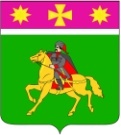 АДМИНИСТРАЦИЯ ПОЛТАВСКОГО СЕЛЬСКОГО ПОСЕЛЕНИЯКРАСНОАРМЕЙСКОГО  РАЙОНА    Р А С П О Р Я Ж Е Н И Е                  от  22.07.2016	                                                                              №  102-рО внесении изменений в распоряжение администрации Полтавского сельского поселения Красноармейского района от 10 июня 2016 года № 83-р « Об утверждении плана мероприятий, направленных на противодействие (профилактику) коррупции в Полтавском сельском поселении Красноармейского района»В  соответствии с Федеральным  законом  от  25 декабря 2008 года           № 273-ФЗ «О противодействии коррупции»,  Указом Президента Российской Федерации  «О Национальном плане противодействия коррупции на 2016 - 2017 годы», распоряжением главы администрации (губернатора) Краснодарского края от 31 мая 2016 года № 169-р «О внесении изменений в распоряжение главы администрации (губернатора) Краснодарского края от 30 сентября 2008 года № 789-р «О мерах по противодействию коррупции»:         1. Внести  изменения в распоряжение администрации Полтавского сельского поселения  Красноармейского района от 10 июня 2016 года № 83-р « Об утверждении плана мероприятий, направленных на противодействие (профилактику) коррупции в Полтавском сельском поселении Красноармейского района», изложив приложение к указанному распоряжению в  новой редакции          (прилагается).        2. Постановление вступает в силу со дня его обнародования. Глава Полтавского сельского поселенияКрасноармейского района                                                            В.А. Побожий                              ПРИЛОЖЕНИЕк распоряжению администрации Полтавского сельского поселенияКрасноармейского районаот  22.07.2016_№ 102-р_						           «  ПРИЛОЖЕНИЕУТВЕРЖДЕН	                                                                                  распоряжением  администрации                                                                           Полтавского сельского поселения                                                         Красноармейского района                                                                           от  10.06.2016 №  87-р( в редакции распоряженияадминистрации Полтавского сельского поселенияКрасноармейского района от 22.07.2016_№_102-рПЛАНмероприятий, направленных на противодействие (профилактику) коррупции в Полтавском сельском поселении Красноармейского района,на  2016-2017 годыНачальник общего отделаадминистрации Полтавскогосельского поселенияКрасноармейского района 				            	                                                                   Л.М.Кузнецова N 
п/п Мероприятия Срок 
исполнения Срок 
исполнения Ответственные 
исполнители 1. Меры по правовому обеспечению противодействия коррупции 1. Меры по правовому обеспечению противодействия коррупции 1. Меры по правовому обеспечению противодействия коррупции 1. Меры по правовому обеспечению противодействия коррупции 1. Меры по правовому обеспечению противодействия коррупции 1.1Совершенствование нормативно- правовой базы по вопросам муниципальной службы и вопросам противодействия коррупциив течение годав течение годаобщий отдел 1.2Осуществление антикоррупционной экспертизы:- проектов муниципальных нормативных правовых актов;- муниципальных нормативных правовых актов;- административных регламентов по осуществлению муниципальных услуг и функций;- муниципальных контрактов;- договоровв течение годав течение годаюрисконсульт, общий отдел1.3Размещение на официальном Интернет- сайте администрации сборника  нормативных правовых актов  органа местного самоуправленияежегодно, не позднее 31 декабряежегодно, не позднее 31 декабряобщий отдел1.4Корректировка плана противодействия коррупции с учетом результатов мониторинга и оценки уровня восприятия коррупции и эффективности мер и программ противодействия коррупции в муниципальном образовании (в том числе бытовой коррупции)по мере необходимостипо мере необходимостиобщий отдел1.5Совершенствование системы контроля за соблюдением законодательства о муниципальной службе, в том числе совершенствование механизма проведения проверок соблюдения муниципальными служащими ограничений и запретов, связанных с муниципальной службойежеквартальноежеквартальнообщий отдел1.6.Обеспечение рассмотрения  вопросов правоприменительной практики по результатам  вступивших в законную силу  решений судов, арбитражных  судов  о признании  недействительными ненормативных правовых актов, незаконными решения решений и действий (бездействия)  органов  местного самоуправления муниципальных образований Краснодарского края и их должностных лиц в целях  выработки и принятия мер по предупреждению и устранению причин выявленных нарушенийне реже одного раз в квартал  не реже одного раз в квартал  юрисконсульт, общий отдел1.7Принятие мер, направленных на предупреждение нарушений, влекущих признание  незаконными решений и действий (бездействия) администрации Полтавского сельского поселения, подведомственных организаций и их должностных лиц ежеквартальноежеквартальноюрисконсульт, общий отдел, руководители структурных подразделений1.8Принятие мер, направленных на устранение последствий, наступивших вследствие  принятия ненормативного правового актапо мере необходимостипо мере необходимостиюрисконсульт, общий отдел, руководители структурных подразделений1.9Проведение  занятий с муниципальными служащими администрации  поселения по вопросам профилактики коррупции1 раз в полугодие1 раз в полугодиеобщий отдел 2. Противодействие коррупции в структурных  подразделениях администрации Полтавского сельского поселения, совершенствование работы кадрового подразделения  администрации 2. Противодействие коррупции в структурных  подразделениях администрации Полтавского сельского поселения, совершенствование работы кадрового подразделения  администрации 2. Противодействие коррупции в структурных  подразделениях администрации Полтавского сельского поселения, совершенствование работы кадрового подразделения  администрации 2. Противодействие коррупции в структурных  подразделениях администрации Полтавского сельского поселения, совершенствование работы кадрового подразделения  администрации 2. Противодействие коррупции в структурных  подразделениях администрации Полтавского сельского поселения, совершенствование работы кадрового подразделения  администрации 2.1 Проведение мониторинга коррупционных рисков  в органе местного самоуправленияежегодно, не позднее  15  декабряежегодно, не позднее  15  декабряюрисконсульт, общий отдел 2.2Обеспечение контроля за применением предусмотренных законодательством мер юридической ответственности в каждом случае несоблюдения запретов, ограничений и требований, установленных в целях противодействия коррупции, в том числе мер по предотвращению и (или) урегулированию конфликта интересовв течение годав течение годаобщий отдел 2.3Проведение анализа соблюдения запретов, ограничений 
и требований, установленных в целях противодействия коррупции, в том числе касающихся получения подарков отдельными категориями лиц, выполнения ими иной оплачиваемой работы, обязанности уведомлять об обращениях в целях склонения 
к совершению коррупционных правонарушенийежегодно, до 30 декабря ежегодно, до 30 декабря общий отдел 2.4Обеспечение действенного функционирования комиссии по соблюдению требований к служебному поведению муниципальных служащих и урегулированию конфликта интересовпостоянно постоянно общий отдел 2.5Организация приема сведений о доходах, об имуществе и обязательствах имущественного характера, представленных гражданами, претендующими на замещение должностей муниципальной службы, и муниципальными служащими. Анализ полноты и достоверности представленных сведений. ежегодно, не позднее 30 апреля ежегодно, не позднее 30 апреля общий отдел 2.6Осуществление контроля  за выполнением муниципальными служащими  обязанности сообщать в случаях, установленных федеральными  законами, о получении ими подарков в связи с  их должностным положением или в связи с исполнением ими служебных обязанностейпостоянно постоянно общий отдел 2.7Внедрение административных регламентов оказания муниципальных услуг , совершенствование порядка предоставления муниципальных услугв течение годав течение годаюрисконсульт, общий отдел, руководители структурных подразделений 2.8Проведение работы по выявлению случаев возникновения конфликта интересов, одной из сторон которого являются лица, замещающие муниципальные должности, должности муниципальной службы, и принять предусмотренные законодательством Российской Федерации меры по предотвращению и урегулированию конфликта интересов. Каждый случай конфликта интересов предавать гласности и применять меры ответственности, предусмотренные законодательством Российской Федерациидо 01.11.2016до 01.11.2017до 01.11.2016до 01.11.2017юрисконсульт, общий отдел, руководители структурных подразделений 2.9Совершенствование организации деятельности по осуществлению закупок товаров, работ, услуг для обеспечения муниципальных нуждв течение годав течение года отдел по доходам и управлению муниципальным имуществом, заместитель главы2.10Мониторинг соблюдения требований Федерального закона от 5 апреля 2013 года № 44-ФЗ «О контрактной системе в сфере закупок товаров, работ, услуг для обеспечения государственных и муниципальных нужд»в течение годав течение года отдел по доходам и управлению муниципальным имуществом, заместитель главы2.11Совершенствование порядка использования муниципального имущества, муниципальных расходов, а также порядка передачи прав на использование муниципального имущества  и его отчуждениев течение годав течение годаотдел по доходам и управлению муниципальным имуществом, 2.12Увеличение доли муниципального имущества, переданного путем проведения торгов  по продаже имущества или права  на заключение  договора арендыпо итогам деятельности за годпо итогам деятельности за годотдел по доходам и управлению муниципальным имуществом 2.13Внедрение в практику муниципальных  предприятий  и учреждений заключение  договоров  путем проведения торгов ежеквартальноежеквартально отдел по доходам и управлению муниципальным имуществом, заместитель главы2.14Проведение мониторинга и выявление коррупционных рисков, 
в том числе причин и условий коррупции в деятельности 
по размещению муниципальных  заказов, устранение выявленных коррупционных рисковежеквартальноежеквартально отдел по доходам и управлению муниципальным имуществом, заместитель главы2.15Проведение семинаров  с субъектами малого предпринимательства по вопросам антикоррупционной направленности не менее одного раза в годне менее одного раза в год отдел по доходам и управлению муниципальным имуществом, специалист по вопросам потребительской сферы и ЛПХ,общий отдел3. Активизация работы по формированию у муниципальных служащих администрации, привлечение для этого 
институтов гражданского общества, предание гласности каждого установленного факта коррупции, обеспечение права граждан на доступ к информации о деятельности  администрации3. Активизация работы по формированию у муниципальных служащих администрации, привлечение для этого 
институтов гражданского общества, предание гласности каждого установленного факта коррупции, обеспечение права граждан на доступ к информации о деятельности  администрации3. Активизация работы по формированию у муниципальных служащих администрации, привлечение для этого 
институтов гражданского общества, предание гласности каждого установленного факта коррупции, обеспечение права граждан на доступ к информации о деятельности  администрации3. Активизация работы по формированию у муниципальных служащих администрации, привлечение для этого 
институтов гражданского общества, предание гласности каждого установленного факта коррупции, обеспечение права граждан на доступ к информации о деятельности  администрации3. Активизация работы по формированию у муниципальных служащих администрации, привлечение для этого 
институтов гражданского общества, предание гласности каждого установленного факта коррупции, обеспечение права граждан на доступ к информации о деятельности  администрации3.1Размещение на официальном сайте администрации в информационно-телекоммуникационной сети Интернет информации об антикоррупционной деятельности, ведение специализированного раздела о противодействии коррупциипостоянно постоянно общий отдел 3.2Размещение сведений о доходах , об имуществе и обязательствах имущественного характера лиц, замещающих  должности муниципальной службы( муниципальные должности) , и членов их семей на официальном сайте  администрации поселения и ( или) предоставление этих сведений  средствам массовой информации для публикацииобщий отдел 3.3Ознакомление муниципальных служащих администрации  с новыми нормативными правовыми актами в сфере противодействия коррупции с использованием информационных стендов, электронной почты, памяток, методических материалов постоянно постоянно общий отдел 3.4Ознакомление при приеме граждан на муниципальную службу в администрацию  с положениями законодательства Российской Федерации о противодействии коррупции, в том числе об установлении наказания за получение и дачу взятки, посредничество во взяточничестве в виде штрафов, кратных сумме взятки, об увольнении в связи с утратой доверия, о порядке проверки сведений, представляемых в соответствии 
с законодательством Российской Федерации о противодействии коррупциипостоянно постоянно общий отдел 3.5Организация правового просвещения муниципальных  служащих по противодействию коррупции (по вопросам соблюдения требований и положений антикоррупционного законодательства Российской Федерации, ответственности за нарушение указанных требований, в том числе об установлении наказания за получение и дачу взятки, посредничество во взяточничестве в виде штрафов, кратных сумме взятки, об увольнении в связи с утратой доверия, а также по вопросам изменения антикоррупционного законодательства) до 01.12.2017 года до 01.12.2017 годаобщий отдел,юрисконсульт 3.6Проведение мероприятий ( семинаров, круглых столов, распространение наглядной агитации) по формированию у муниципальных  служащих негативного отношения к дарению им подарков в связи с их должностным положением или в связи с исполнением ими должностных обязанностейдо 01.12.2016 годадо 01.12.2017 годадо 01.12.2016 годадо 01.12.2017 годаобщий отдел 3.7Обеспечение представления в средствах массовой информации для опубликования материалов, которые раскрывают содержание принимаемых мер по противодействию коррупции и мотивы принятия таких мер, показывают отрицательное влияние коррупции на жизнь каждого человекадо 01.12.2016 годадо 01.12.2017 годадо 01.12.2016 годадо 01.12.2017 годаобщий отдел 3.8Предоставление достоверной информации о системе органов местного самоуправления и муниципальных  правовых актах на официальном интерне- сайте администрацииежемесячноежемесячнообщий отдел,юрисконсульт 3.9Осуществление мониторинга публикаций в средствах массовой информации о фактах проявления коррупции в органах местного самоуправления постоянно постоянно общий отдел 3.10Осуществление экспертизы жалоб и  устных обращений граждан по телефону «горячей линии» на наличие сведений о фактах коррупции и проверка наличия фактов, указанных в обращениях ежеквартальноежеквартальнообщий отдел 3.11Совершенствование  работы с обращениями граждан, поступившими по телефону «горячей линии», в интернет- приемную  в письменном и устном видепостоянно постоянно общий отдел 3.12Обеспечение регулярного приема граждан должностными лицами администрации в соответствии с графиком  и контроль за его исполнением  ежемесячно ежемесячнообщий отдел 3.13Контроль  за обязательным участием в работе коллегиальных органов администрации  представителей общественности и бизнесаежемесячноежемесячнообщий отдел 3.14Обеспечение информационного сопровождения мероприятий Плана1 раз в полгода1 раз в полгодаобщий отдел 3.15Освещение в средствах массовой информации  либо на официальном Интернет- сайте результатов  мониторинга  и оценки уровня восприятия  коррупции  и эффективности мер  противодействия коррупции в органе местного самоуправления1 раз в год1 раз в годобщий отдел 3.16Выявление   случаев несоблюдения  требований о предотвращении или об урегулировании  конфликта интересов. Придание фактам коррупции гласности и публикация их в СМИ и на официальном сайте администрациипостояннопостояннообщий отдел 3.17Размещение в установленном порядке в средствах массовой информации и на официальном интернет- сайте публикаций о фактах привлечения к ответственности муниципальных служащих за правонарушения, связанные с использованием служебного поведения  немедленно, в случае выявления    немедленно, в случае выявления  общий отдел 3.18Проведение круглых столов с целью информирования граждан  о требованиях  законодательства о противодействии коррупции  с  председателями органов территориального общественного самоуправления,  Советов ветеранов Полтавского сельского поселения, Женсоветом и другими общественными объединениями  не менее одного раза в год  не менее одного раза в год  общий отдел 3.19Размещение на Интернет – сайте администрации материалов о деятельности  органа местного самоуправленияодин раз в полгодаодин раз в полгодаобщий отдел, руководители структурных подразделений, ответственные специалисты3.20Размещение на Интернет – сайте администрации информационных материалов  о требованиях законодательства  о противодействии коррупцииодин раз в полугодиеодин раз в полугодиеобщий отдел 3.21Проведение социологического исследования путем опроса населения  для оценки уровня коррупции в органе местного самоуправления Полтавского сельского поселения и по результатам этого исследования принять необходимые меры по совершенствованию работы по противодействию коррупции до 1 декабря 2016 года до 1 декабря 2016 годаобщий отдел 4. Проведение мониторинга и анализа восприятия уровня коррупции 
в администрации Полтавского сельского поселения 4. Проведение мониторинга и анализа восприятия уровня коррупции 
в администрации Полтавского сельского поселения 4. Проведение мониторинга и анализа восприятия уровня коррупции 
в администрации Полтавского сельского поселения 4. Проведение мониторинга и анализа восприятия уровня коррупции 
в администрации Полтавского сельского поселения 4. Проведение мониторинга и анализа восприятия уровня коррупции 
в администрации Полтавского сельского поселения 4.1 Подготовка доклада   о мониторинге и оценке уровня восприятия коррупции и эффективности мер и программ противодействия коррупцииежегодно,до 15 декабря ежегодно,до 15 декабря общий отдел 4.2Подготовка и реализация  плана  мероприятий по снижению  коррупционных рисков в администрации сельского поселения, мониторинг выполнения плана мероприятий01.12.2016не менее одного раза в полугодие01.12.2016не менее одного раза в полугодиеобщий отдел 5. Совершенствование организации прохождения муниципальной службы, внедрение антикоррупционных механизмов в рамках реализации  кадровой политики 5. Совершенствование организации прохождения муниципальной службы, внедрение антикоррупционных механизмов в рамках реализации  кадровой политики 5. Совершенствование организации прохождения муниципальной службы, внедрение антикоррупционных механизмов в рамках реализации  кадровой политики 5. Совершенствование организации прохождения муниципальной службы, внедрение антикоррупционных механизмов в рамках реализации  кадровой политики 5. Совершенствование организации прохождения муниципальной службы, внедрение антикоррупционных механизмов в рамках реализации  кадровой политики 5.1Контроль за  соблюдением Правил служебного поведения муниципальных служащих в администрацииКонтроль за  соблюдением Правил служебного поведения муниципальных служащих в администрациив течение годаобщий отдел 5.2Обеспечение регулярной деятельности комиссии  по соблюдению требований к служебному поведению муниципальных служащих, замещающих должности муниципальной службы администрации  Полтавского сельского поселения Красноармейского района и урегулированию конфликта интересов»Обеспечение регулярной деятельности комиссии  по соблюдению требований к служебному поведению муниципальных служащих, замещающих должности муниципальной службы администрации  Полтавского сельского поселения Красноармейского района и урегулированию конфликта интересов»не реже одного раза в кварталобщий отдел 5.3Проведение совещания по анализу выполнения мероприятий  Плана по противодействию коррупции в администрации Полтавского сельского поселения на 2016-2017 годыПроведение совещания по анализу выполнения мероприятий  Плана по противодействию коррупции в администрации Полтавского сельского поселения на 2016-2017 годыдо 1 декабряобщий отдел 5.4Проведение заседания Комиссии по противодействию коррупции с обязательным  обсуждением вопросов  о состоянии работы  по выявлению случаев конфликта интересов и принятие мер по их совершенствованиюПроведение заседания Комиссии по противодействию коррупции с обязательным  обсуждением вопросов  о состоянии работы  по выявлению случаев конфликта интересов и принятие мер по их совершенствованиюне менее одного раза в  полугодиеобщий отдел 5.5Организация и проведение 
аттестации на соответствие 
замещаемых должностей 
муниципальной службы 
квалификационным требованиям Организация и проведение 
аттестации на соответствие 
замещаемых должностей 
муниципальной службы 
квалификационным требованиям в течение 
года (в соответствии с графиком) общий отдел 5.6Обеспечение взаимодействия с правоохранительными и иными государственными органами по вопросам противодействия коррупции Обеспечение взаимодействия с правоохранительными и иными государственными органами по вопросам противодействия коррупции в течение годаобщий отдел 5.7Совершенствование работы 
кадровой службы по профилактике 
коррупционных правонарушений в администрации Полтавского сельского поселения, анализ должностных инструкций муниципальных служащих на должностях, замещение которых  связано с коррупционными рисками, на предмет подробной регламентации их обязанностей при осуществлении должностных полномочий и внесение изменений в их должностные инструкции при необходимости 
Совершенствование работы 
кадровой службы по профилактике 
коррупционных правонарушений в администрации Полтавского сельского поселения, анализ должностных инструкций муниципальных служащих на должностях, замещение которых  связано с коррупционными рисками, на предмет подробной регламентации их обязанностей при осуществлении должностных полномочий и внесение изменений в их должностные инструкции при необходимости 
в течение годаобщий отдел 5.8Проведение служебных проверок в порядке и случаях, установленных действующим законодательством и муниципальными правовыми актами: -соблюдения муниципальными служащими ограничений, связанных  с муниципальной службой; -  представленных  муниципальными служащими сведений  о доходах, об имуществе и обязательствах  имущественного характера Проведение служебных проверок в порядке и случаях, установленных действующим законодательством и муниципальными правовыми актами: -соблюдения муниципальными служащими ограничений, связанных  с муниципальной службой; -  представленных  муниципальными служащими сведений  о доходах, об имуществе и обязательствах  имущественного характера при наличии оснований для проведения проверкиобщий отдел 6. Совершенствование процедур при размещении муниципального заказа 6. Совершенствование процедур при размещении муниципального заказа 6. Совершенствование процедур при размещении муниципального заказа 6. Совершенствование процедур при размещении муниципального заказа 6. Совершенствование процедур при размещении муниципального заказа 6.1 Совершенствование процедур при размещении муниципального заказа 
на закупки товаров, работ, услуг (продукция) с соблюдением основного критерия исполнения 
муниципального контракта - 
минимальной цены поставщика - при соблюдении требования 
качества продукции и сроков 
поставки товаров или выполнения работ, услуг Совершенствование процедур при размещении муниципального заказа 
на закупки товаров, работ, услуг (продукция) с соблюдением основного критерия исполнения 
муниципального контракта - 
минимальной цены поставщика - при соблюдении требования 
качества продукции и сроков 
поставки товаров или выполнения работ, услуг в течение годаотдел по доходам и управлению муниципальным имуществом, заместитель главы( конкурсный управляющий)6.2 Рассмотрение жалоб участников размещения заказа и осуществление контроля за 
соблюдением требований 
законодательства заказчиками в 
сфере размещения муниципального заказа Рассмотрение жалоб участников размещения заказа и осуществление контроля за 
соблюдением требований 
законодательства заказчиками в 
сфере размещения муниципального заказа по мере поступления жалоботдел по доходам и управлению муниципальным имуществом, заместитель главы( конкурсный управляющий)6.3 Организация проведения работы по 
профессиональной подготовке, 
повышению квалификации, текущему контролю уровня профессиональной 
подготовки сотрудников, занятых в сфере размещения 
муниципального заказа и 
осуществления закупок продукции для муниципальных нужд Организация проведения работы по 
профессиональной подготовке, 
повышению квалификации, текущему контролю уровня профессиональной 
подготовки сотрудников, занятых в сфере размещения 
муниципального заказа и 
осуществления закупок продукции для муниципальных нужд в течение годаотдел по доходам и управлению муниципальным имуществом, заместитель главы( конкурсный управляющий)6.4Соблюдение сроков размещения на официальном сайте  в информационно-телекоммуникационной сети «Интернет» извещений, документации, протоколов, сроков заключения контрактов, их исполненияСоблюдение сроков размещения на официальном сайте  в информационно-телекоммуникационной сети «Интернет» извещений, документации, протоколов, сроков заключения контрактов, их исполненияпостоянноотдел по доходам и управлению муниципальным имуществом, 6.5Мониторинг и выявление коррупционных рисков, в том числе причин и условий коррупции, в деятельности по размещению муниципальных заказов для нужд  администрации Полтавского сельского поселения Мониторинг и выявление коррупционных рисков, в том числе причин и условий коррупции, в деятельности по размещению муниципальных заказов для нужд  администрации Полтавского сельского поселения в течение годаотдел по доходам и управлению муниципальным имуществом, заместитель главы( конкурсный управляющий)7. Предупреждение и пресечение фактов коррупционных проявлений в сфере земельных отношений7. Предупреждение и пресечение фактов коррупционных проявлений в сфере земельных отношений7. Предупреждение и пресечение фактов коррупционных проявлений в сфере земельных отношений7. Предупреждение и пресечение фактов коррупционных проявлений в сфере земельных отношений7. Предупреждение и пресечение фактов коррупционных проявлений в сфере земельных отношений7.1Анализ заявлений и обращений  граждан на предмет наличия в них информации о фактах коррупции  со стороны муниципальных служащих, наделенных полномочиями по участию в предоставлении  земельных участков, находящихся в муниципальной собственности, публикация на официальном сайте в сети Интернет информации о поступлении данных обращений и последующая публикация информации о результатах их рассмотренияхАнализ заявлений и обращений  граждан на предмет наличия в них информации о фактах коррупции  со стороны муниципальных служащих, наделенных полномочиями по участию в предоставлении  земельных участков, находящихся в муниципальной собственности, публикация на официальном сайте в сети Интернет информации о поступлении данных обращений и последующая публикация информации о результатах их рассмотренияхв течение годаобщий отдел7.2Размещение в установленном законодательстве порядке в СМИ информации о фактах привлечения к ответственности должностных лиц и  муниципальных служащих, наделенных полномочиями по участию в предоставлении земельных участков, за правонарушения, связанные использованием служебного положения при предоставлении земельных участковРазмещение в установленном законодательстве порядке в СМИ информации о фактах привлечения к ответственности должностных лиц и  муниципальных служащих, наделенных полномочиями по участию в предоставлении земельных участков, за правонарушения, связанные использованием служебного положения при предоставлении земельных участковпри выявлении фактовинженер по землеустройству7.3Организация общественными объединениями граждан мероприятий, направленных на выявление коррупционных правонарушений при предоставлении земельных участков, находящихся  в муниципальной собственности, а также публикация на официальном сайте в сети Интернет сведений о результатах их выполненияОрганизация общественными объединениями граждан мероприятий, направленных на выявление коррупционных правонарушений при предоставлении земельных участков, находящихся  в муниципальной собственности, а также публикация на официальном сайте в сети Интернет сведений о результатах их выполненияежеквартальнообщий отдел, инженер по землеустройству7.5Проведение социологических исследований на предмет восприятия уровня коррупции в сфере распоряжения земельными участками и публикации результатов исследованийПроведение социологических исследований на предмет восприятия уровня коррупции в сфере распоряжения земельными участками и публикации результатов исследованийне менее одного раза в годобщий отдел,7.5Организация мероприятий по информированию населения о доступности оказания услуг в сфере  предоставления земельных участков, находящихся в муниципальной собственностиОрганизация мероприятий по информированию населения о доступности оказания услуг в сфере  предоставления земельных участков, находящихся в муниципальной собственности ежеквартальноинженер по землеустройству7.6Проведение иных мероприятий по предупреждению коррупционных проявлений в данной сфере ( проверка выполнения условий договоров и др.)Проведение иных мероприятий по предупреждению коррупционных проявлений в данной сфере ( проверка выполнения условий договоров и др.)ежеквартальноинженер по землеустройству,юрисконсульт